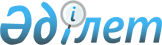 Ерейментау аудандық мәслихатының 2017 жылғы 12 мамырдағы № 6С-13/9-17 "Ерейментау ауданының елді мекендері аумағындағы бөлек жергілікті қоғамдастық жиындарын өткізу және жергілікті қоғамдастық жиынына қатысу үшін ауыл, көше, көппәтерлі тұрғын үй тұрғындары өкілдерінің санын айқындау тәртібін бекіту туралы" шешіміне өзгеріс енгізу туралы
					
			Күшін жойған
			
			
		
					Ақмола облысы Ерейментау аудандық мәслихатының 2019 жылғы 26 қарашадағы № 6С-44/4-19 шешімі. Ақмола облысының Әділет департаментінде 2019 жылғы 4 желтоқсанда № 7545 болып тіркелді. Күші жойылды - Ақмола облысы Ерейментау аудандық мәслихатының 2022 жылғы 30 маусымдағы № 7С-29/2-22 шешімімен
      Ескерту. Күші жойылды - Ақмола облысы Ерейментау аудандық мәслихатының 30.06.2022 № 7С-29/2-22 (оның алғашқы ресми жарияланған күнінен кейін күнтізбелік он күн өткен соң қолданысқа енгізіледі) шешімімен.
      "Қазақстан Республикасындағы жергілікті мемлекеттік басқару және өзін-өзі басқару туралы" Қазақстан Республикасының 2001 жылғы 23 қаңтардағы Заңының 39-3-бабының 6-тармағына, "Бөлек жергілікті қоғамдастық жиындарын өткізудің үлгі қағидаларын бекіту туралы" Қазақстан Республикасы Үкіметінің 2013 жылғы 18 қазандағы № 1106 қаулысына сәйкес, Ерейментау аудандық мәслихаты ШЕШІМ ҚАБЫЛДАДЫ:
      1. Ерейментау аудандық мәслихатының "Ерейментау ауданының елді мекендері аумағындағы бөлек жергілікті қоғамдастық жиындарын өткізу және жергілікті қоғамдастық жиынына қатысу үшін ауыл, көше, көппәтерлі тұрғын үй тұрғындары өкілдерінің санын айқындау тәртібін бекіту туралы" 2017 жылғы 12 мамырдағы № 6С-13/9-17 (Нормативтік құқықтық актілерді мемлекеттік тіркеу тізілімінде № 6000 тіркелген, 2017 жылғы 05 шілдедегі Қазақстан Республикасы нормативтiк құқықтық актiлерiнiң электрондық түрдегі эталондық бақылау банкiнде жарияланған) шешіміне келесі өзгеріс енгізілсін:
      көрсетілген шешіммен бекітілген Ерейментау ауданының елді мекендері аумағындағы жергілікті қоғамдастық жиынына қатысу үшін ауыл, көше, көппәтерлі тұрғын үй тұрғындары өкілдерінің санын айқындау осы шешімнің қосымшасына сәйкес жаңа редакцияда баяндалсын.
      2. Осы шешім Ақмола облысының Әділет департаментінде мемлекеттік тіркелген күнінен бастап күшіне енеді және ресми жарияланған күнінен бастап қолданысқа енгізіледі.
      "КЕЛІСІЛДІ" Ерейментау ауданының елді мекендері аумағындағы жергілікті қоғамдастық жиынына қатысу үшін ауыл, көше, көппәтерлі тұрғын үй тұрғындары өкілдерінің санын айқындау
					© 2012. Қазақстан Республикасы Әділет министрлігінің «Қазақстан Республикасының Заңнама және құқықтық ақпарат институты» ШЖҚ РМК
				
      Ерейментау аудандық мәслихатыныңсессия төрағасы

А.Сырымбетов

      Ерейментау аудандық мәслихатыныңхатшысы

Қ.Махметов

      Ерейментау ауданының әкімдігі
Ерейментау аудандық мәслихатының
2019 жылғы "26" қарашадағы
№ 6С-44/4-19 шешіміне
қосымшаЕрейментау аудандық мәслихатының
2017 жылғы 12 мамырындағы
№ 6С-13/9-17 шешімімен
бекітілген
р/с №
Ерейментау ауданының елді мекенінің атауы
Ерейментау ауданының елді мекендері аумағындағы жергілікті қоғамдастық жиынына қатысу үшін ауыл, көше, көппәтерлі тұрғын үй тұрғындары өкілдерінің саны (адам)
1
Ерейментау қаласы
35
2
Ақсуат ауылы
7
3
Бозтал ауылы
5
4
Новомарковка ауылы
11
5
Сілеті ауылы
5
Ақмырза ауылдық округі
Ақмырза ауылдық округі
Ақмырза ауылдық округі
6
Ақмырза ауылы
5
7
Жолбасшы ауылы
2
Бестоғай ауылдық округі
Бестоғай ауылдық округі
Бестоғай ауылдық округі
8
Бестоғай ауылы
3
9
Байсары ауылы
2
10
Қызылту ауылы
1
Еркіншілік ауылдық округі
Еркіншілік ауылдық округі
Еркіншілік ауылдық округі
11
Еркіншілік ауылы
21
12
Еңбек ауылы
2
Қойтас ауылдық округі
Қойтас ауылдық округі
Қойтас ауылдық округі
13
Қойтас ауылы
2
14
Ажы ауылы
4
Күншалған ауылдық округі
Күншалған ауылдық округі
Күншалған ауылдық округі
15
Күншалған ауылы
3
16
Қаратал ауылы
2
17
Шакей ауылы
2
Олжабай батыр атындағы ауылдық округі
Олжабай батыр атындағы ауылдық округі
Олжабай батыр атындағы ауылдық округі
18
Олжабай батыр атындағы ауыл
7
19
Ынтымақ ауылы
2
20
Алғабас ауылы
2
Тайбай ауылдық округі
Тайбай ауылдық округі
Тайбай ауылдық округі
21
Тайбай ауылы
8
22
Ельтай ауылы
2
23
Малтабар ауылы
2
24
Жарық ауылы
1
Торғай ауылдық округі
Торғай ауылдық округі
Торғай ауылдық округі
25
Торғай ауылы
9
26
Балықты ауылы
2
27
Қарағайлы ауылы
2
28
Төменгі Торғай ауылы
2
29
Жаңажол ауылы
2
Өлеңті ауылдық округі
Өлеңті ауылдық округі
Өлеңті ауылдық округі
30
Өлеңті ауылы
6
31
Өлеңті станциясы
2
32
Қоржынкөл станциясы
1